Değerli Katılımcılar,     Şehit Ömer Halisdemir İmam Hatip Lisesi Birleşmiş Milletler Simülasyonu’nun ilk konferansında sizleri karşılamaktan büyük bir mutluluk ve onur duyuyorum. Ben komite yardımcı genel sekreteri Tuğba KABLAN, Samsun Bafra Fen Lisesi 3. sınıf öğrencisi olarak eğitimime devam ediyorum. İlk MUN deneyimimi hazırlık sınıfındayken yaşadım. Siyasi sorunlara çözüm bulmaya çalışırken dünyanın bir parçası olduğumu derinden hissettim. Bu yüzden lisenin ilk günlerinden günümüze; MUN konferanslarına ilgi duyuyorum. Yeni insanlarla farklı sorunlar üzerine girdiğimiz tatlı atışmalardaki heyecanım ilk MUN deneyimimden bu yana eksilmedi. Benzer heyecanı paylaştığına inandığım siz değerli katılımcılarımızla aynı komitede oldukça güncel bir agenda üzerinde çalışmayı dört gözle bekliyorum.Saygılarımla,Bu adresten iletişime geçebilirsiniztugbakablannn@gmail.comİÇİNDEKİLERKISALTMALARGİRİŞA.OLAYIN GEÇMİŞİB.UTI POSSIDETIS JURIS İLKESİC. KENDİNİ KADERİNİ TAYİN (SELF DETERMİNASYON) İLKESİD. PROBLEME ÇÖZÜM GİRİŞİMLERİ     1. Goble Planı     2.J.Mareska Planı     3. AGİT Lizbon Zirvesi     4. Eş Başkanlardan Üç Çözüm Önerisi     5. AGİT'nin Çözüm Önerileri - Aracı Devletlerin Girişimleri ve İkili GörüşmelerE.10 KASIM 2020 ATEŞKESİN İÇERİĞİF. AVRUPA BİRLİĞİ, İSLAM KONFERANSININ ORGANİZASYONU VE AVRUPA KONSEYİ'NİN SORUNA İLİŞKİN GİRİŞİMLERİ     1. Avrupa Birliği     2. Avrupa KonseyiG. Kolektif Güvenlik Anlaşması Örgütü (KGAÖ)H. TARAFLARIN TUTUMLARI      1. Ermenistan      2. AzerbaycanI.ÜZERİNDE DURULMASI GEREKEN BAŞLICA KONULARKAYNAKÇA   KISALTMALARAC: Azerbaycan CumhuriyetiSSCB: Sovyet Sosyalist Cumhuriyetler BirliğiAGİK: Avrupa'da Güvenlik ve İşbirliği KomisyonuAGİT: Avrupa Güvenlik ve İşbirliği TeşkilatıNKÖB: Dağlık Karabağ Özerk BölgesiAB: Avrupa BirliğiAK: Avrupa KonseyiKGAÖ: Kolektif Güvenlik Anlaşması Örgütü       BİRLEŞMİŞ MİLLETLER GÜVENLİK KONSEYİ  Birleşmiş Milletler Güvenlik Konseyi (BMGK), Birleşmiş Milletler'in, üye ülkeler arasında güvenlik ve barışı korumakla yükümlü en güçlü organı. Birleşmiş Milletler'in diğer organları sadece tavsiye kararı alabilirken, Uluslararası Adalet Divanı ile birlikte bağlayıcı karar alma yetkisine sahip iki Birleşmiş Milletler organından biridir. Bu bağlayıcılık, üye ülkelerin tamamına yakını tarafından imzalanmış olan Birleşmiş Milletler Antlaşması'nda açık bir şekilde belirtilmiştir.   Birleşmiş Milletler Güvenlik Konseyi, 15 üye ülkeye sahiptir. Bu ülkelerden beş tanesi daimi üye, on tanesi ise seçilmiş üyelerdir. Birleşmiş Milletler Güvenlik Konseyi'nin daimi üyeleri, aynı zamanda Birleşmiş Milletler'in kurucu üyeleri olan Rusya ve Çin, SSCB ve Çin Cumhuriyeti'nin halefleri olarak, konsey tarafından tanınmışlardır. Birleşmiş Milletler Güvenlik Konseyi'nde, kararları veto etme hakkı bulunan daimi üyeler Amerika Birleşik Devletleri, Birleşik Krallık, Fransa, Çin Halk Cumhuriyeti ve Rusya ile on geçici üye ülke bulunur. Dönüşümlü 10 üye ülke her iki yılda bir Birleşmiş Milletler Genel Kurulu'nda yapılan seçimlerle belirlenir. Konsey Başkanlığı ise ayda bir üye ülkeler arasında el değiştirir. GİRİŞ Soğuk Savaş'ın sona ermesine ve iki kutuplu dünya düzeninin ortadan kalkmasına paralel olarak, dünya çapında etnik çatışmalarda artış oldu.  Özellikle eski Sovyetler Birliği ve eski Yugoslavya coğrafyalarında ortaya çıkan etnik sorunlar, 1980'lerin ikinci yarısından itibaren dünya gündemini meşgul ediyor.  1990'ların ilk yarısında her iki coğrafyadaki etnik sorunlar küçük ölçekli çatışma ve savaş şeklini aldı.  Yıllarca yaşandı.  Sorunlar, temel insan haklarının önemsizleşmesine ve ortaya çıktıkları bölgede ekonomik sorunlara neden olmaktadır.  Aynı zamanda bölgesel ve uluslararası güvenlik ve istikrarı da tehdit etti.  Bu çatışmalardan biri de Dağlık Karabağ'dır.  Dağlık Karabağ, Güney Kafkasya'da Dağlık Karabağ Cumhuriyeti'nin egemenliği altında olan ve yasal olarak Azerbaycan'a bağlı, özer bir bölgedir.  Ülkenin adı olan Dağlık Karabağ Cumhuriyeti, Şubat 2017'de yapılan referandumla Artsakh Cumhuriyeti olarak yeniden adlandırıldı. Ancak hiçbir ülke tarafından yasal olarak tanınmamaktadır.Sorunun tarafları olan Ermenistan ve Azerbaycan sorunu farklı şekilde ele aldılar.  Ermenistan'a göre, geçmişte özerkliğe sahip olan ve daha sonra Azerbaycan tarafından tek taraflı olarak kaldırılan Dağlık Karabağ Özerk Bölgesi'nin sakinleri olan etnik Ermeniler, uluslararası hukukun kendilerine tanıdığı kendi kaderini tayin hakkını kullandılar.  Azerbaycan, Dağlık Karabağ Ermenilerini sorunun çözümü için müzakerelere taraf olarak görmek istemediği için, Ermenistan Cumhuriyeti temsil hakkını kullandı.  Savaş sırasında Dağlık Karabağ'da savaşan parti Ermenistan Cumhuriyeti ordusu olduğu için Azerbaycan, soruna neden olan taraf olarak Ermenistan'ı görüyor.  Sorun eyaletler arası bir sorundur.  Azerbaycan'ın tavrı budur.  Yerel çatışmalardan başlayan, uluslararası sistemin gündemini meşgul eden bir soruna dönüşen ve Azerbaycan ile Ermenistan arasındaki ilişkilerin bozulmasına neden olan Dağlık Karabağ sorunu, yıllardır uluslararası kuruluşların ve küresel güçlerin çabalarına rağmen uzun bir süre çözüme kavuşturulamamıştı.        OLAYIN GEÇMİŞİ   Özellikle 1905, Ermenilerle Azerbaycan Türkleri arasında kanlı çatışmaların yılı olarak tarihe geçti.  Azerbaycan'ın çeşitli yerlerinde, özellikle Karabağ ve Gökçe bölgelerinde iki taraftan çok sayıda insan karşılıklı olarak öldürüldü.  1906'da devam eden olaylar, bu yılın,2020'nin Temmuz ayına kadar yerini genel bir sessizliğe bıraktı.  İki toplum arasındaki çatışmalar, tarihsel olarak ve Çarlık Rusyası için önemli olayların gerçekleştiği 1906-1918 arasında sona erdi.  Hatta tarafların bir noktada meselelerde birlikte hareket ettikleri görüldü.  Ancak 1917-1918 yıllarında yaşanan olaylar iki toplumla yeniden karşı karşıya getirdi.  1917 Bolşevik devriminden sonra Rus Duması terk edildi ve Duman'ın Kafkas üyeleri Transkafkasya Federasyonu'nu oluşturdu.  Bu dönemlerde Rusya'da iktidarı ele geçiren Bolşevikler, "Milletler Hakları Beyannamesi" ile kendi geleceklerini belirleme ilkesini kabul ettiklerini açıkladılar ve bunun sonucunda bölgede bir iktidar boşluğu oluştu.  Aynı zamanda, Ermenilerin Osmanlı İmparatorluğu'na karşı toprak talepleri ve Doğu Anadolu'daki eylemlerine yanıt olarak Osmanlı ordularının Doğu'ya doğru hareket etmesi bekleniyordu.  Böyle bir beklenti Ermenileri hızla silaha sarılmaya yöneltti.  Taşnakların önderliğinde silahlanan Ermeniler, Doğu Anadolu ile birlikte Azerbaycan'a ait bölgelere saldırmaya başladı.  Bu gidişat, Transkafkasya Konfederasyonu'nun varlığını şüpheye düşürdü.  Transkafkasya Konfederasyonu, Mayıs ayı sonlarında çatışmanın tırmanması nedeniyle dağılma sürecindeydi.  Öte yandan Karabağ bölgesi 28 Mayıs 1918'de bağımsızlığını ilan ettikten sonra Azerbaycan'ın bir parçası olmaya devam etti. Karabağ Bölgesi Ermenileri VII. Kongresi'nin 15 Ağustos 1919'da toplanan kararı üzerine sonraki süreçte Azerbaycan yönetimi tarafından atanan geçici vali general Sultanov ile bir anlaşma imzalandı.  Bu anlaşma ile ortak bir konsey oluşturulmuş ve Karabağ bölgesinin yönetimi çoğunluk ile bu konseye devredilmiştir.  12 Ocak 1920'de Paris'te yapılan Barış Konferansı'nda bağımsız Azerbaycan Cumhuriyeti resmen tanınırken, Karabağ bölgesinin onun bir parçası olduğu uluslararası alanda kabul gördü.  27 Nisan 1920'de bağımsız Azerbaycan Cumhuriyeti Ruslar tarafından işgal edilinceye kadar Osmanlı orduları ve ardından Azerbaycan'da İngiliz orduları bulundu.  Her iki güç de Karabağ bölgesini Azerbaycan'ın bir parçası olarak görmeye devam etti.  Bu dönemde Karabağ bölgesinde bazı Ermeni olduklatı bilinen örgütler tarafından defalarca isyan çıksa da bu isyanlar bastırılmıştır.   Ancak Nisan 1920'de büyük çaplı bir isyan çıktı.  Azerbaycan ordusu birlikleri isyanı bastırmak için bölgeye giderken, Bolşevik Rus orduları (XI. Kızıl Ordu) Azerbaycan'ı işgal etti.  28 Nisan 1920'de Azerbaycan'da Sovyet egemenliği ilan edildi. O dönemde Karabağ bölgesi ve şu anda Ermenistan sınırları içinde olan Zangezur bölgesi, o dönem belirlenen Azerbaycan SSC sınırları içindeydi. Ermeniler Karabağ bölgesi ile ilgili taleplerini dile getirmeye başladılar.  Ermenistan'da Sovyet yönetiminin kurulmasıyla birlikte, Ermeni Sovyet yönetiminin liderleri Karabağ bölgesi ile ilgili taleplerini hem Moskova'ya iletmiş hem de Komünist Bolşevik Partisi Kafkasya Bürosu'nda ifade etmişlerdir.  Bu talepler üzerine 27 Haziran 1921'de Azerbaycan Komünist Partisi Merkez Komitesi toplanarak Ermenilerin taleplerinin reddedileceğini ve Karabağ bölgesinin Azerbaycan'dan ayrılmayacağını bildirdi.  4 Temmuz 1921'de toplanan Rus Komünist (Bolşevik) Partisi Kafkasya Bürosu (Kafkasya Cumhuriyetlerindeki komünist partilerden oluşuyordu ve yedi üyesinden sadece biri Azeriydi) Karabağ bölgesinin dağlık kesiminin Ermenistan'a verilmesi gerektiğini yorumladı.  Ancak Azerbaycan bu konuya sert tepki gösterdi.  5 Temmuz 1921'de Rus Komünist Partisi'nin Kafkasya Bürosu, Rusya Komünist (Bolşevik) Partisi Merkez Komitesi temsilcilerinin katılımıyla yeniden toplandı.  Bu toplantıda daha sonra Moskova tarafından Azerbaycan'ı yönetmesi için atanan Rus kökenli Sergey Kirov da Karabağ bölgesinin dağlık kesiminin de Azerbaycan'da kalması gerektiği görüşünü dile getirdi.  Orconikidze ve Nazaretyan'ın önerisi ile tüm değerlendirmeler yapıldıktan sonra, “Müslümanlar ve Ermeniler arasında milli barışın gerekliliği, Yukarı ve Aşağı Karabağ bölgelerinin ekonomik bağlantısının gerekliliği, Azerbaycan'la kalıcı bağlantısı ve geriye kalan  Dağlık Karabağ'ın Azerbaycan SSC sınırları içinde Şuşa şehrinin idari merkezi de dahil olmak üzere bölgeye geniş bir özerklik verilmesi kararlaştırıldı. Olay, Karabağ bölgesinin dağlık kesiminde özerk bir bölgenin oluşturulmasıyla ilgili bir boyut da taşıyordu.  Bu konudaki tartışma yaklaşık iki yıl sürdü.  27-28 Haziran 1923 tarihlerinde toplanan Rus Komünist (Bolşevik) Partisi Kafkasya Bölge Komitesi, sonuç alınamayınca bölgenin dağlık kesiminde (Ermenilerin çoğunlukta bulunduğu coğrafyada) özerk bir bölge oluşturulması gerektiği konusunda Azerbaycan'ı uyardı. Görüşmeler neticesinde Azerbaycan Merkez Yürütme Kurulu, 7 Temmuz 1923 tarihinde belirtilen coğrafyada Dağlık Karabağ Özerk Bölgesi'nin kurulmasına karar verdi.   SSCB Bakanlar Kurulu, Azerbaycan'da kırsal alanları kullanmak, tarıma elverişli alanlar kurmak ve Azerbaycan Türklerinin Ermenistan'dan göç ettiği bölgelere yurtdışında yaşayan Ermenileri yerleştirmek amacıyla SSC'nin göçüne ilişkin iki karar aldı. Kur ve Aras Ovasına ”ve“ Göç Koşullarında ”10 Mart 1948 tarih ve 754 sayılı. 26 SSCB Bakanlar Kurulu'nun kararına göre Azerbaycan Türkleri 1948'de 10 bin olmak üzere üç aşamada 1949'da 40 bin, 1950'de 50 bin. Toplam 100 bin Azerbaycan Türkünün göç etmesi planlandı. Bu karara Azerbaycan hükümetinden kimse itiraz etmedi, sadece Bakanlar Kurulu Başkanı Guliyev            Molotov'a Kur'a, Aras ovasına değil, Azerbaycan'ın kuzey bölgelerine bir mektup yazarak Ermenistan'dan yerinden edilen Azerbaycan Türkleri itiraz etmedi. veya coğrafi olarak çevrelerine daha uygun olan Bakü yakınlarında. Göç etmelerine izin verilmesini istedi. Ancak Guliyev'in bu mektubu cevapsız kalmış ve Azerbaycan hükümeti, SSCB Bakanlar Kurulu'nun 14 Nisan 1948 tarih ve 455 sayılı kararı ile kararlarını uygulamıştır.  Olayların tırmandığı 1980'lerin ortalarına kadar Ermeniler Dağlık Karabağ Özerk Bölgesi'nin çeşitli şekillerde ve çeşitli düzeylerde Azerbaycan'dan alınması gerektiğini ifade ediyorlardı. 20 Şubat 1988'de Dağlık Karabağ Özerk Bölgesi Bölgesel Sovyeti (140 üyesinden 110'u Ermeniydi) Azerbaycan ve Ermeni Yüksek Sovyetlerine hitaben bir başvuruyu kabul ederek Azerbaycan'dan ayrılma ve Ermenistan ile birleşme arzularını dile getirdi. 21 Şubat 1988'de toplanan Sovyetler Birliği Komünist Partisi Merkez Komitesi bunun olmayacağına karar verdi. 12 Temmuz 1988'de Dağlık Karabağ Özerk Bölgesi Yerel Konseyi Azerbaycan'ı terk etme kararı aldı. Ertesi gün toplanan Azerbaycan Yüksek Sovyeti Başkanlık Konseyi, yerel meclis kararını geçersiz ilan etti. Gelişmeler üzerine 18 Temmuz'da toplanan SSCB Yüksek Sovyeti Başkanlık Konseyi, her iki cumhuriyetin kararlarını değerlendirdi ve sorunu çözdü. Değerlendirmelerde konuşan SSCB Komünist Partisi Genel Sekreteri M. Gorbaçev, özerk bölgenin sorunlarının varlığını kabul ettiklerini ancak bu sorunların Azerbaycan'ın toprak bütünlüğünü etkilemeden çözüleceğini belirtti. 20 Temmuz 1988 tarihli "Kommunist" (Bakü) gazetesinde yayınlanan karara göre Azerbaycan ve Ermenistan'ın sınırlarının ve anayasanın belirlediği toprak bütünlüğünün değiştirilmesi mümkün değildir ve bu kararın 78. maddesine dayanmaktadır. SSCB Anayasası ("Herhangi bir Sovyet Cumhuriyeti'nin sınırı rızası olmadan değiştirilemez." Hükmüne dayandırıldığı belirtildi.) Kararda ayrıca Dağlık Karabağ Özerk Bölgesi'ndeki birçok sorunun çözüldüğü de vurgulandı. Sovyet yönetimi dönemindeydi ama çözülemeyen bazı sorunlar vardı ve Azerbaycan ve Ermenistan hükümetleri bu yönde işbirliği içinde çalışmalılar, bu kararlar Ermenilerin tepkisine ve Azerbaycan'dan ayrılmalarının daha da yoğunlaşmasına neden olmuştur.  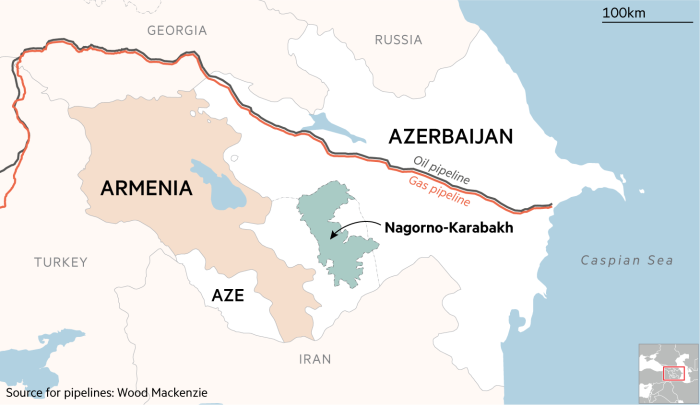  Ermenistan'da 7 Aralık 1988'de meydana gelen deprem felaketi, olayların kısa bir süre için durmasına neden oldu. Azerbaycan'ın ilk yardımını taşıyan uçağın Ermenistan sınırları içinde düşmesi, uçağın Ermeniler tarafından vurulduğu yönünde bazı söylentilere yol açmış ve daha sonra teyit edilmemiştir.  12 Ocak 1989'da Sovyetler Birliği Yüksek Sovyeti Dağlık Karabağ Özerk Bölgesi'nin yönetimini geçici olarak Azerbaycan'dan alarak Moskova Özel Yönetim Komitesi'ne verdi. 28 Kasım 1989'da Sovyetler Birliği Yüksek Sovyeti, bölgedeki Ermenilerin haklarını ancak güvenlik güçlerini korumak için gerekli yasal düzenlemelerin yapılması şartıyla Dağlık Karabağ Özerk Bölgesi yönetimini tekrar Azerbaycan'a bırakma kararı aldı, ancak güvenlik güçleri orada kalmaya devam etti. Karar Ermeniler tarafından Dağlık Karabağ Özerk Bölgesi'nin Azerbaycan toprağı olduğunu bir kez daha onayladığı ve Azerbaycan tarafından iç meselesinde Azerbaycan'a bazı dikte dikte ettiği için eleştirildi.  Ermenistan, 1 Aralık 1989'da Dağlık Karabağ Özerk Bölgesi'ni kendi içinde birleştirmeye karar verdi. Bunun üzerine 7 Aralık 1989'da Azerbaycan Yüksek Sovyeti, Ermenistan Parlamentosu tarafından alınan Dağlık Karabağ Özerk Bölgesi'nin ilhak kararını kınadı. Azerbaycan Komünist Partisi İkinci Sekreteri Viktor Polyaniçko'nun başkanlık ettiği "Teşkilat Komitesi", 23 Eylül 1989 tarihinde kabul edilen ve egemenliği de vurgulanan Azerbaycan SSC Egemenlik Yasası ile bölgeyi yönetmek için kuruldu. . Ermenistan 23 Ağustos 1990'da egemenliğini ilan ettiğinde, uluslararası hukuka rağmen, Dağlık Karabağ Özerk Bölgesi'ni toprakları olarak gösterdi. Bu arada Ermenistan'ın bu bölgeyi topraklarına katma girişimleri ve bu çerçevede karşılıklı saldırılar 1990 yılı boyunca devam etti.  1991 yılında belirsiz bir ortama girildi. Orta ölçekli çatışmalar, iki tarafın sürekli birbirini suçlamasıyla devam etti. 1991 Mart ayının ortalarında Gorbaçev, "Tass" ajansına bölgedeki çatışmalardan rahatsız olduğunu ve "Karabağ'ın Azerbaycan'ın ayrılmaz bir parçası olduğunu" söyledi. Bu açıklamanın ardından basın toplantısı düzenleyen Ermenistan Başbakanı Vazgen Manukyan, Dağlık Karabağ Özerk Bölgesi üzerinde herhangi bir hak talep etmediklerini, sadece oradaki yerel Ermenilerin mücadelesini desteklediklerini açıkladı.  Azerbaycan 30 Ağustos 1991'de bağımsızlığını ilan etti. Bundan sonra Dağlık Karabağ Özerk Bölgesi Ermenilerini temsil ettiklerini söyleyen bir grup toplanarak "Artsak Ermeni Cumhuriyeti" ilan etti. Azerbaycan parlamentosu bu karara, Azerbaycan Anayasasına (ayrıca SSCB Anayasasına) aykırı olduğu için sert tepki gösterdi. Ağustos 1991 Moskova olaylarının galibi Boris Yeltsin, bu olaylarla yakından ilgilenen Kazakistan Cumhurbaşkanı Nursultan Nazarbayev ile birlikte 20 Eylül 1991'de Bakü'ye geldi. Yeltsin ve Nazarbayev bir barış süreci başlatmaya çalıştılar ve her iki tarafla yaptıkları görüşmelerde bunun şartlarını yaklaşık olarak belirlediler. 24 Eylül 1991'de Azerbaycan ve Ermenistan, Yeltsin ve Nazarbayev garantörlüğünde bir anlaşmaya vardı. Anlaşma taraflar arasında ateşkes öngörüyordu, Ermenistan'ın NKAB'ın Azerbaycan'a ait olduğunu kabul etmesi ve bölgeye kendi kendini yönetmesi için bazı imkanlar tanınması gerekiyordu. Müzakerelerin ikinci bölümünün ardından yayınlanan açıklamada, “cinayet ve intikam temelli kısır döngünün durdurulması gerektiği” vurgulandı. Ancak bu arada karşılıklı saldırılar durmadı. Azerbaycan tarafı da ateşkese saygı gösterilmediğini göstermek için bölgeye Rusya ve Kazakistan'dan gözlemciler getirdi. Azerbaycan hükümeti mensuplarını, adalet ve güvenlik görevlilerini, iki Rus generali, Kazak ve Rus gözlemcileri ve gazetecileri taşıyan helikopter vurularak düşürüldü. Olayda kurtulan olmadı. Bu olay Azerbaycan tarafını bazı kararlar almaya zorladı. Ermenistan'a giden demiryolu kapatılmış ve Azerbaycan Yüksek Sovyeti 26 Kasım 1991'deki toplantısında Dağlık Karabağ Özerk Bölgesi'nin statüsünü kaldırmış ve bu tarihe kadar özerk yapı içinde bulunan bölgeleri doğrudan Bakü'ye bağlamıştır. Bu süreç aynı zamanda Yeltsin ve Nazarbayev tarafından başlatılan bir barış girişiminin başarısız olduğu anlamına geliyordu. Son olaylar devam ederken Azerbaycan tam bağımsızlık kazanmıştı. Azerbaycan 18 Ekim 1991'de bağımsızlığını ilan etti. Bu arada Sovyetler Birliği'nin dağılmasına paralel olarak Ermenistan da bağımsızlığını kazandı. 1991 yılının sonunda bağımsız Ermenistan Cumhuriyeti parlamentosu, eski NKAR'ı Azerbaycan'ın bir parçası olarak gösteren hiçbir uluslararası anlaşmayı tanımayacağını ilan etti.  "Artsak Ermenistan Cumhuriyeti", 10 Aralık 1991'de artık özerkliği kalmayan bir bölgede,i Dağlık Karabağ Özerk Bölgesi'nde yapılan referandum sonucunda 6 Ocak 1992'de ilan edildi.   1992'ye gelindiğinde taraflar arasındaki çatışmalar şiddetleniyordu. 30 Ocak 1992'de Prag'da düzenlenen AGİK toplantısında konu, Azerbaycan ve Ermenistan'ın bu kuruma üye olmasıyla uluslararası bir boyut kazandı. Şubat ayı ortasında, Avrupa Parlamentosu Strazburg'da toplandı ve bölgeye gözlemci gönderme kararı aldı. 20 Şubat 1992'de Rusya Dışişleri Bakanlığı'nın girişimiyle Azerbaycan, Ermenistan ve Rusya Dışişleri Bakanları Moskova'da bir araya gelerek yaptıkları toplantı sonrasında yaptıkları basın toplantısında çatışmaları bir an önce bitirmeye karar verdiklerini duyurdular. Görüşmenin ardından Ermenistan Dışişleri Bakanı Hovanisyan, Azerbaycan Dışişleri Bakanı Sadıkov'a eski Dağlık Karabağ Özerk Bölgesi temsilcisinin katılımı olmadan sorunla ilgili müzakerelerin başarısız olacağını açıkladı. Ancak en azından çatışmayı durdurma kararı barış için olumlu bir gelişme olarak kabul edildi.   24 Şubat'ta İran Dışişleri Bakanı Ali Ekber Velayeti taraflar arasında arabuluculuk yapmak için bölgeyi ziyaret etti. Hocalı olayı, taraflar ateşkesin temel meselelerinde anlaşmaya çalışırken yaşandı.  24 Mart 1992'de Helsinki'de yapılan AGİK Dışişleri Bakanları Konseyi toplantısında Karabağ'daki durumu değerlendirmiş ve sorunun çözümü için Belarus'un Minsk şehrinde bir konferansın yapılmasına karar verildiği yazılarda belirtilmiştir. Konferansın 9. maddesinde katılımcı olarak Azerbaycan, Almanya, ABD, Ermenistan, Beyaz Rusya, İsveç, İtalya, Fransa, Türkiye, Çek ve Slovak Federal Cumhuriyeti adlarını 11 ülkeden sıraladı. Minsk Konferansı koordinatörlüğü İtalya'ya verildi ve konferansa İtalyan temsilci Mario Rafaelli başkanlık etti. Konferansın Temmuz 1992'de Minsk'te yapılması planlanıyor. AGİK'in bu girişimi BM'den de destek aldı. BM Güvenlik Konseyi'nin 26 Mart 1992'deki toplantısında soruna doğrudan müdahale edilmemesi ve AGİK girişimlerinin desteklenmesine karar verildi. 1 Nisan 1992'de Minsk Konferansı'na katılacak ülke temsilcilerinin katılımıyla Rafaelli başkanlığında Roma'da bir toplantı yapıldı. Aynı günlerde AGİK gözlemci heyeti Bakü'yü ziyaret etti. 1992 yılının Nisan ayının sonlarına doğru İran'ın arabuluculuk girişimleri de artmış ve 7 Mayıs 1992'de Tahran'da Azerbaycan Cumhurbaşkanı Yardımcısı Yagub Mammadov, Ermenistan Cumhurbaşkanı Levon Ter-Petrosyan ve İran Cumhurbaşkanı Haşimi Rafsancani arasında bir görüşme yapılmıştır. Görüşme neticesinde Azerbaycan ile Ermenistan arasında sekiz maddeden oluşan bir anlaşma imzalandı. Ancak anlaşmanın imzalanmasından sadece iki gün sonra, 9 Mayıs 1992'de Ermeni ordusu bölgenin anahtarı olan Şuşa'yı ve bölgeyi 17 Mayıs 1992'de Ermenistan'a bağlayan Laçin'i işgal etti. Olaylar önlerinde meydana geldi. Aynı günlerde bölgeye barış görüşmeleri için gelen AGİK heyetinin gözleri, İran'ın arabuluculuk ve Ermenistan barışına yönelik tavrının "samimiyeti" sorusunu gündeme getirdi ve barış girişiminin başarısız olmasına neden oldu.  Çatışmanın devam eden yoğunlaşması, uluslararası gözlemcileri yeniden arabuluculuk yapmaya sevk etti. 26 Ağustos 1992'de Kazakistan Cumhurbaşkanı Nazarbayev ateşkes ilan etmeye çalıştı. 27 Ağustos'ta Minsk Grubu Başkanı Mario Rafaelli sırasıyla Azerbaycan ve Ermenistan'ı ziyaret ederek Minsk Konferansı için ateşkes ve müzakerelerin başlaması çağrısında bulundu. İlk sonuçlar 27 Ağustos 1992'de Azerbaycan, Ermenistan ve Kazakistan Dışişleri Bakanları arasında Alma-Ata Bildirisi'nin imzalanmasıyla elde edildi. Bu bildirgede öngörüldüğü üzere 1 Eylül 1992'den itibaren ateşkes sağlandı. 3 Eylül 1992'de taraflar, Minsk Grubu'nun çağrılarının ardından bu belgeyi uygulamak için sınırdaki İcevan bölgesinde bir protokol imzaladılar. Üçlü çalışma grubu 14-15 Eylül 1992'de faaliyetlerine başladı. Ancak bu kez Ermenistan Alma-Ata Deklarasyonu'nu reddetti ve Kazakistan'ın ikna çabaları sonuçsuz kaldı.   Bir sonraki girişim Rusya'dan geldi. 19 Eylül 1992'de Rusya'nın arabuluculuğuyla Soçi'deki Azerbaycan, Ermenistan, Rusya ve Gürcistan Savunma Bakanları, 25 Eylül 1992'den itibaren ateşkes ve diğer bazı konularda bir anlaşma imzaladılar. Bir yandan iki taraf sürekli birbirlerini ateşkesi ihlal etmekle suçlarken, diğer yandan Ermenistan'ın Azerbaycan'daki eski NRA Ermenilerinin müzakerelere resmi sıfatla katılmaları konusundaki ısrarı devam etti. İmzalanan anlaşmaya uyulmadı.  1992 Ekim ayının ortasından itibaren arabuluculuk faaliyetlerini yoğunlaştıran BM Genel Sekreteri'nin özel elçisi Jack Marisca'nın çabaları da aynı nedenlerle sonuçsuz kaldı. 12 Haziran'da çatışmaların savaşa dönüştüğü 1992 yılı sonunda her zaman üstün olan Azerbaycan, Ermenistan'a olan üstünlüğünü kaybetmeye başladı.  3 Ocak 1993'te Kremlin'de bir araya gelen ABD Başkanı George Bush ve Rusya Devlet Başkanı Boris Yeltsin, Ermenistan'ın Azerbaycan topraklarını işgal girişimlerine ilişkin imzaladıkları açıklamada "Dağlık Karabağ ve Azerbaycan-Ermenistan sınır çatışmalarından" duydukları rahatsızlıkları dile getirdiler. AGİK ilkeleri çerçevesinde çözülmesi gerektiğini vurguladılar.  20 Şubat 1993'te Roma'da Azerbaycan, ABD, Ermenistan, Rusya, Ermenistan ve Minsk Konferansı Başkanı Rafaelli'nin temsilcilerinin katılımıyla Roma görüşmeleri başladı. Yapılan görüşmeler sonucunda taraflar tam ateşkes ve Minsk Konferansı'nın resmi açılışı konusunda anlaşamamış olsalar da, en azından ateşkesi sağlamak için bölgeye gözlemcilerin gelmesi gerektiği kabul edildi. Ancak 27 Mart 1993'te Ermenistan tarafından Azerbaycan'ın eski Dağlık Karabağ Özerk Bölgesi ile Ermenistan'ı birbirine bağlayan koridorlardan biri olan Kelbecer bölgesine saldırı düzenlendi. Bu saldırılar 27 Mart - 3 Nisan 1993 tarihleri ​​arasında devam etti. Azerbaycan Cumhurbaşkanlığı, 6 Nisan 1993 tarihinde ilçenin 3 Nisan 1993 tarihinden itibaren tamamen Ermeniler tarafından işgal edildiğini resmen duyurdu. Saldırı sonucunda rayon nüfusunun bir kısmı öldürüldü, ve geri kalanı mülteci oldu. Bu işgal sırasında Azerbaycan tarafı, Ermenistan tarafının Rus askeri birliklerinden yardım aldığını iddia etti. Azerbaycan tarafı, görüşmeler sürerken Ermenistan'ın topraklarını işgal etmesi nedeniyle AGİK barış görüşmelerinden çekildiğini açıkladı. Olayla ilgili açıklama yapan Ermenistan Savunma Bakanı Vazgen Manukyan, Ermeni ordusunun Kelbecer işgaline hiçbir zaman katılmadığını ve olayın Karabağ bölgesi Ermenileri tarafından gerçekleştirildiğini iddia etti. Azerbaycan'ın Kelbecer bölgesini Ermenistan silahlı kuvvetleri tarafından işgal ettiği iddiası müzakerelerin sonuçsuz kalmasına neden oldu. Bu arada Azerbaycan makamlarının işgale yönelik uluslararası girişimleri devam etti. Hem devlet başkanı hem de dışişleri bakanlığı, işgali kınamak ve Ermenistan'a karşı gerekli yaptırımları uygulamak için BM, AGİK ve diğer uluslararası kuruluşlar nezdinde girişimlerini sürdürdüler. Azerbaycan'ın BM temsilcisi Hasan Hasanov, Azerbaycan Cumhurbaşkanı Abulfez Elchibey ve Dışişleri Bakanı Tofig Gasimov'un istekleri doğrultusunda BM Güvenlik Konseyi üyeleriyle bir araya geldi ve olayla ilgili açıklama ve karar istedi. 6 Nisan 1993'te Pakistan'dan BM Güvenlik Konseyi Başkanlığı Jamsheed Marker, Azerbaycan ile Ermenistan arasındaki durumun Güvenlik Konseyi tarafından kötüleşmesinden ve Kelbecer'in Ermeniler tarafından işgal edilmesinden duyduğu rahatsızlığı ifade ederek bir açıklama yaptı. ülkenin adı belirtilmedi) ve bölgede barışı tehdit eden tüm bu tür hareketler var. Açıklamada, AGİK'in barış girişimlerinin sınırların değişmezliği ve toprak bütünlüğü ilkeleri çerçevesinde desteklendiği vurgulandı ve BM Genel Sekreterinden Güvenlik Konseyi'ne bir rapor sunması istendi. BM Genel Sekreteri'nin 14 Nisan 1993'te BM Güvenlik Konseyi'ne sunduğu raporda, Ermenistan'ın bölgedeki çatışmalara ve özellikle Kelbecer işgaline taraf olarak katılıp katılmadığı tam olarak belirlenemedi, ancak tankların kullanımı Saldırılarda ağır silah ve uçakların olduğu bir güç olduğunu gösterdiği belirtildi. İşgalin hemen ardından Türkiye, Pakistan, İran, İngiltere, İİT, İtalya ve Fransa olayı kınayan açıklamalar yaptı.  23 Nisan 1993'te Rusya Devlet Başkanı B. Yeltsin, BM Güvenlik Konseyi'nde soruna arabuluculuk yapacaklarını açıkladı. Ardından hem Ermenistan hem de Azerbaycan yetkilileri ve eski NRA temsilcileriyle görüşmeler yapıldı. Kelbecar'ın işgalinin ardından 26-29 Nisan 1993 tarihlerinde Prag'da AGİK Kıdemli Memurlar Komitesi toplantısı yapıldı. Azerbaycan'ın desteği ve 17 üye ülkenin desteğiyle yapılan toplantıda Ermenistan'ın adımlar atması gerektiği vurgulandı. Barış görüşmelerine devam etmek için Kelbecer’in tahliyesine doğru. Görüşmenin sonunda Ermenistan, bölgedeki savaşı kınayan ve işgal altındaki Azerbaycan topraklarından yabancı kuvvetlerin derhal uzaklaştırılmasını öngören bildirgenin kabulünü engellemek için “veto” hakkını kullandı.  3 Mayıs 1993, Rusya Devlet Başkanı Yeltsin'in Rusya, Türkiye ve ABD'nin girişimiyle AGİK süreci çerçevesinde bir barış inisiyatifi başlattıklarını duyurdu. Ermenistan güçlerinin Kelbecer'i 14 Mayıs 1993 tarihine kadar tahliye etmesini ve 17 Mayıs 1993 tarihinden itibaren AGİK çerçevesinde barış görüşmelerinin devam etmesini öngören tarafların önerileri Azerbaycan tarafından kabul edilmişse de Ermenistan bunu kabul etmemiştir. 27 Mayıs'ta yapılan Yeltsin Ter Petrosyan görüşmesinin ardından Ermenistan, arabulucuların tüm tekliflerini kabul ettiğini açıkladı. Ancak hızla bölge Ermenilerinin şartları kabul etmediğini ve sürecin engellendiğini ifade etti.  3 - 4 Haziran 1993'te AGİK 9 ülkesinin üyesi olan ABD, Rusya, Fransa, Türkiye, İtalya, Almanya, Çek Cumhuriyeti, İsveç ve Beyaz Rusya temsilcilerinin Ermenistan müzakerelerinin feshine yönelik yeni bir belge hazırlandı. -Roma'da Azerbaycan çatışması yaşandı. BM Güvenlik Konseyi'nin 822 sayılı kararının uygulanması ve AGİK çerçevesinde müzakerelerin sürdürülmesine yönelik "Acil Eylem Planı" kabul edilerek taraflara sunuldu. "Acil Eylem Planı" na göre Ermeni tarafının Kelbecer'i 15 Haziran 1993 tarihinden itibaren tamamen boşaltmaya başlaması, 20 Haziran'da tahliyenin tamamlanması ve 1 Temmuz itibarıyla 50 AGİT gözlemcisinin bölgeye yerleştirilmesi gerekiyor. Daha sonra, Minsk Konferansı'ndaki müzakerelere en geç 7 Ağustos 1993'te yeniden başlanmalıydı. Azerbaycan bu barışçıl "Dokuz" planını hemen kabul etti ve imzaladı. Ermenistan da bu planı kabul etti, ancak işgal altındaki bölgedeki bazı kuvvetlerin Ermeni yönetiminin kontrolü altında olmadığını iddia etti ve Kelbecer'i boşaltmak için bir ay daha talep etti. 1993 yılının sonuna kadar Ermeni işgalleri ve bunları kınayan BM kararları birbiri ardına geldi. BM Güvenlik Konseyi konuyla ilgili 853 sayılı karar aldı. Kararda 822 sayılı (Kelbecer işgali ile ilgili) kararın uygulanması ve sınırların dokunulmazlığı ve toprak bütünlüğü ilkelerine atıfta bulunularak Ağdam ve diğer işgal edilen toprakların derhal ve kayıtsız şartsız boşaltılması gerektiği vurgulandı, sorunun AGİK Minsk Grubu çerçevesinde çözülmesi gerektiğine değinildi. Bu konularda Ermenistan tarafından gerekli tüm adımların atılması gerektiği vurgulandı.  4-5 Mayıs 1994 tarihlerinde Kırgızistan Parlamentosu ve Rusya Dışişleri Bakanlığı temsilcileri, Ermenistan ve Azerbaycan parlamentolarının başkanları ve eski NKÖB'ın Türk ve Ermeni nüfusunun temsilcileri Bişkek'te bir araya getirildi. BDT Parlamentolar Arası Konseyi. Bu toplantıda barışa yönelik bir adım olarak 5 Mayıs 1994'te "Bişkek Protokolü" imzalandı. Protokolde silahlı çatışmaların durdurulması ve 14 Nisan 1994'te BDT Devlet Başkanları Zirvesi'nde uzlaşmaya varılması için destek. Eski NKÖB'ın ve etrafındaki çatışmaların Azerbaycan ve Ermeni halklarına ve bölge halklarına zarar verdiği, Parlamentolar Arası Konsey ve BDT'nin bu yöndeki çabalarına, BM ve AGİK'in Türkiye'nin aldığı kararları vurgulayan Azerbaycan, Ermenistan ve Rusya Savunma Bakanları arasında 18 Şubat'ta Moskova'da imzalanan protokole atıfta bulunarak sorunun çözümüne ilişkin (öncelikle Güvenlik Konseyi'nin 822, 853, 874 ve 884 sayılı kararlarının) uygulanması, 1994, 9 Mayıs gecesinden itibaren, yangının kesilmesi ve mültecilerin yerlerine geri dönmesi ve bir dizi başka sorun üzerinde fikir birliğine varıldığı belirtildi. 9 Mayıs 1994'te Azerbaycan ve Ermenistan Savunma Bakanları ile eski NKÖB'daki ayrılıkçı Ermeni liderliği temsilcileri arasında ateşkes anlaşması imzalandı. Ateşkes rejimi 12 Mayıs 1994'ten beri uygulanmaktadır. Bu gelişme ile Ermenistan'ın Azerbaycan topraklarına yönelik işgal saldırıları ve iki ülke arasındaki savaş resmen askıya alınmıştır. Ateşkesin imzalanmasının ardından Rusya'nın Minsk Grubu temsilcisi Vladimir Kazimirov, Haziran ve Temmuz 1994'te sık sık Bakü, Erivan ve Hankendi'yi ziyaret etti. Siyasi Anlaşma ". Büyük Siyasi Anlaşma'nın imzalanmasıyla Rusya, Rus ordusunu çatışma bölgesine göndermeyi hedefledi, ancak Rusya'nın askeri güçlerine BM Barış Gücü statüsü verme talebine şiddetle itiraz edildi ve ABD'nin BDT temsilcisi James Collins, masaya yatırılmasına izin vermeyeceğini ve sorunun çözümünün sadece AGİT çerçevesinde arandığını söyledi. Azerbaycan, barış planı çerçevesinde Rus askerlerinin barışı koruma görevlisi olarak yerleştirilmesine de itiraz etti. Azerbaycan Cumhurbaşkanı Haydar Aliyev Temmuz 1994'te yaptığı açıklamada, Rus askerlerinin AGİT Barış Gücü bünyesinde ve çokuluslu barış güçleri ile bölgeye girmesini kabul edebileceklerini belirtti. AGİT'in 24 Ekim 1994'teki özel toplantısında, AGİT Dönem Başkanı, İtalya Dışişleri Başkan Yardımcısı A. Martini'nin barışı koruma gücünün nasıl yaratılacağı konusundaki önerisi kabul edildi. Kabul edilen bu plan çerçevesinde bölgeye 3000'e kadar asker ve askeri malzeme gönderilmesi öngörülmüştür. Planda bölgeye gidecek barışı koruma gücüne sahip bir devletin en fazla% 30 askeri güce sahip olabileceği belirtildi. Ermenistan, Azerbaycan'ın kabul ettiği planı reddetti. Aralık 1994'te yapılan AGİT Budapeşte Zirvesi toplantısında Minsk Grubu'nun yapısı o zamana kadar değiştirilmiş ve tek başkanlık sistemi yerine eş başkanlık sistemi oluşturulmuştur. Bu toplantıda, Minsk Grubu bünyesinde Rusya'ya kalıcı eşbaşkanlık statüsü verilirken, NATO ve Rusya'nın ortak bir barış gücü oluşturması ve bu güçlerin öncelikle Ermenistan ile Azerbaycan arasındaki çatışma bölgesine yerleştirilebilmesi kararlaştırıldı. Azerbaycan, Ermenistan ve eski NRAA Ermenileri arasındaki müzakereler 6-11 Şubat 1995 tarihlerinde Moskova'da başladı. Ermeni tarafı, NKAB Ermeni tarafı eski temsilcileri, Azerbaycan ve Ermenistan'ın müzakerelere katılmasını istedi. Azerbaycan tarafında ise çatışan tarafların Azerbaycan ve Ermenistan olduğu ve eski NKÖB Ermeni ve Türk topluluklarının sadece ilgili taraflar olduğu tartışılıyordu. Ayrıca Ermeni tarafı, barış anlaşması imzalanmadan bölgeye barışı koruma görevlilerinin gönderilmesini istedi. Ermenistan da bölgeye gelen kuvvetlere Türk askerlerinin dahil edilmemesi gerektiğini vurguladı. Ermenistan, Şuşa ve Laçin'in geleceğinin eski NKÖB'ın statüsü belirlendikten sonra müzakere edilmesi gerektiğini savundu. Ermenistan ayrıca Laçin koridorunun kontrolü altında kalması gerektiğini savundu. Azerbaycan tarafı bu önerilere katılmadı. Azerbaycan barış sürecinde uluslararası güçlerin Laçin koridorunu kontrol etmesine rıza gösterse de, eski NKAR'ın statüsünü ancak işgal güçleri Şuşa ve Laçin'den ayrıldıktan sonra tartışacağını belirtti. Ermeni tarafı onlara yaklaşmadı, Azerbaycan tarafı da mevcut haliyle önerileri kabul etmedi. Böylece Moskova Görüşmeleri başarısız oldu.  Rusya, 16 Mart 1995'te Ermenistan ile 25 yıl süreyle geçerli olacak askeri bir anlaşma yaptı. Anlaşma, Rusya'nın Ermenistan'daki askeri üsleri konusunu resmileştirdi.  Mayıs 1995'te Moskova'da yapılan görüşmelerde Ermenistan birden Minsk Konferansı görüşmelerine katılmayacağını ilan etti. Nitekim Haziran-Temmuz 1995'te yapılması planlanan Moskova, Helsinki (Finlandiya) ve Baden (Avusturya) müzakereleri Ermenistan'ın izlediği politika nedeniyle sonuçsuz kaldı.  AGİT Minsk Grubu ABD temsilcisi C. Mareska, çatışmadaki en önemli sorunun özerklik meselesi olmadığını, asıl sorunun çözülmemiş Şuşa ve Laçin'in tahliyesi ve güvenliği olduğunu vurguladı. AGİT Minsk Grubu'nun Azerbaycan topraklarının Ermenistan tarafından işgaline ilişkin yeni bir toplantısı 15-18 Haziran 1996 tarihlerinde Moskova'da yapıldı. Görüşmelerde Şuşa ve Laçin'in tahliyesi ve tarafların güvenliğinin sağlanması üzerinde de duruldu. Görüşmede Ermeni tarafı Şuşa ve Laçin'in tahliye edilmesinin mümkün olmadığını, Azerbaycan'ın askeri açıdan çok gelişmiş olmasından rahatsızlık duyduklarını ve bunun Ermenistan için her zaman tehdit oluşturacağını ifade etti.    2-5 Nisan 2016’da Karabağ ve etrafındaki işgal altındaki bölgelerde cereyan eden Dört Gün Savaşı, Azerbaycan’ın işgal bölgesinin kuzeydoğuda ve güneydoğusundaki altı noktayı ele geçirmesiyle neticelenmiştir. Böylece, yirmi iki seneden sonra ilk kez cephe hattında Azerbaycan lehine bir değişiklik yaşanmıştır.     Ekim 2016’da Ermenistan’ın yeni savunma bakanı Vigen Sargsyan “millet-ordu”kavramını ortaya atmıştır. Ermenistan Savunma Bakanlığı’nın internet sitesinde bu kavramla ilgili olarak şunlar belirtilmektedir:‘Ancak millet-ordu ulusal ordudan çok daha fazla bir şeydir çünkü ulusal ordu millete hizmet eder, millet-ordu milletin kendisidir.Millet-ordu tek bir birlik olarak işleyen toplumdur. Toplumun askerileşmesi anlamına gelmez, Aksine, ordunun demokratikleşmesi, toplum, ekonomi, kültür, eğitim ve bilim, doğanın korunması, sporla tam bütünleşmedir. Ordunun yarattığı ne varsa toplumun ve devletin hizmetine sunulması ve ülkenin silahlı kuvvetlerinin sivil hayatın tüm başarılarıyla/elde ettiği şeylerle güçlendirilmesidir…’  Nisan 2016’daki Dört Gün Savaşı’ndan sonra da her iki taraftan kayıpların yaşandığı ateşkes ihlalleri devam etmiştir. Nisan 2016 ve Temmuz 2020 arasında ortaya çıkan çatışmaların en büyük çaplı olanı, 25 Şubat 2017’de Karabağ cephe hattında beş Azerbaycan askerinin yaşamını yitirdiği çatışmalardır.2019 yılının başından itibaren Azerbaycan ve Ermenistan arasında yeni bir diyalog sürecinin başladığı görülmektedir. 16 Ocak 2019’da iki ülke dışişleri bakanlarının Paris’te bir araya gelmelerinin sonrasında AGİT Minsk Grubu yaptığı açıklamada iki bakanın “halkları barışa hazırlamak için somut adımlar atmanın gerekliliği konusunda” anlaştıklarını açıklamıştır. Bundan sonra, için 29 Mart 2019’da Aliyev ve Paşinyan Viyana’da bir araya gelmiş ve ateşkesin muhafaza edilmesi, insani tedbirlerin alınması ve taraflar arasında doğrudan diyaloğun devamı konusunda taahhütlerini açıklamışlardır.   5 Ağustos 2019’da Karabağ’daki defacto Ermeni yönetiminin başkent olarak nitelediği Hankendi’nde halka yaptığı bir konuşmada Paşinyan, “Artsakh [Karabağ] Ermenistandır, o kadar” şeklinde bir ifade kullanmış, bu sözlere halk Karabağ’ın Ermenistan’a ilhakını ifade eden “birleşme” sloganıyla karşılık vermiştir. Tepki çeken bu olaydan sonra Paşinyan, 13 Şubat 2020’de Berlin’de gerçekleştirilen bir toplantıda bu sözlerle kastının Azerbaycan’ın Karabağ’a yapacağı bir saldırıyı Ermenistan’a yapılmış sayacaklarını, Ermenistan’ın Karabağ’ın garantörü olduğunu ve bundan başka söylenmesi gereken bir şey olmadığı şeklinde açıklamaya çalışmıştır. 14-16 Şubat 2020’de düzenlenen Münih Güvenlik Konferansı’nda Aliyev ve Paşinyan bir moderatör eşliğinde kameraların önünde yaklaşık kırk sekiz dakika süren bir sohbet-tartışma gerçekleştirmişlerdir. 31 Mart ve 14 Nisan 2020 tarihlerinde Karabağ’daki defacto Ermeni yönetimi bir ‘genel seçim’ düzenlemiştir. Ermenistan hariç hiçbir ülkenin ve uluslararası kuruluşun tanımadığı seçim hakkında AB oldukça sert bir kınama metni yayınlamış, AGİT Minsk Grubu ise daha itidalli bir açıklamayla seçimi tanımadığını bildirmiştir. Bu ‘seçim’ Azerbaycan’ın da sert tepkisine neden olmuştur. 21 Mayıs’ta ‘seçim’in galibi Ara Harutyunyan’ın Paşinyan’ın da katıldığı ‘göreve başlama töreni’ ‘başkent’ Hankendi’nde değil, Azerbaycan’ın kültürel başkenti saydığı ve büyük tarihsel ve simgesel önem atfettiği Şuşa kentinde gerçekleştirilmiştir. 10 Temmuz 2020’de Paşinyan Ermenistan’ın yeni ulusal güvenlik strateji belgesini kamuoyuna duyurmuştur.      ‘Biz, Üçüncü Ermenistan Cumhuriyetinin onurlu yurttaşlarıyız, Üçüncü Ermenistan Cumhuriyetini kuran ve Artsakh’ı [Karabağ’ı] özgürleştiren Ermeni halkının çocuklarıyız. Ermenistan Cumhuriyeti Artsakh [Karabağ] Ermenilerinin güvenlik ve özgürlüklerinin garantörüdür. Ermenistan Cumhuriyeti bir Pan-Ermeni devletidir ve dünyadaki tüm Ermenileri temsil etmektedir.’Paşinyan, Ermeni halkının ulusal değerlerinden bahsederken, sadece Ermenistan’da değil Karabağ’da da neler yapılması gerektiğine dair bazı iddialarda bulunmuştur. Konuşmasının ulusal hedefler ara başlıklı kısmında “Karabağ’ın hiçbir kısıtlama olmadan kendi kaderini tayin hakkının uluslararası tanınması”nı vurgulamıştır.B.UTI POSSIDETIS JURIS İLKESİ  Uluslararası hukukta, Uti Possidetis Juris, bir devletin toprakları ve mülkleri karşılıklı anlaşma içinde olmadıkça sınırların değiştirilmesini yasaklayan bir ilkedir. İlk olarak Roma Hukukunda kullanılan Uti Posidetis Iuris ilkesi, bir ülkenin başka bir ülkenin topraklarını zorla işgal etmesini kabul etmeyen ve bu toprakları kendi toprakları ilan etmeyen bir ilkedir. Uti Possidetis Juris ilkesi, 1810'da yeni kurulan devletlerin bölgesel sınırlarını belirlemek için yeni uluslar için benimsenen bir doktrin haline geldi.  Bu ilke, bağımsızlığını yeni kazanan devletlerin sınırlarını belirlemek için hazırlandı. Bu ilkede, özyönetim yasasına sahip olmayan devletlerin sınırları değişmeden kalır.  C.KENDİ KADERİNİ TAYİN (SELF DETERMİNASYON) HAKKIKendi kaderini tayin, etnik, dilsel veya dini bir grubun ayrı bir ulusal egemenlik kurmak için mevcut ulusal sınırları yeniden düzenleme hakkı anlamına gelebilir. Yine, kendi kaderini tayin, federal bir sistemdeki siyasi bir birimin federasyonu terk etmesi ve bağımsız bir egemen devlet haline gelmesi anlamına gelebilir. Kendi kaderini tayin hakkı, yalnızca egemen bir devlet içinde yaşayan etnik, dilsel veya dini bir grubun, kendi egemen devletlerini oluşturmadan daha geniş özerklik, dil veya dini haklar elde etme hakkı olarak anlaşılabilir.   D. PROBLEM ÇÖZÜM GİRİŞİMLERİ1. Goble Planı  Goble Planı ilk defa Azerbaycan ve Ermenistan Devlet Başkanlarının Key West Buluşması'nın zamanı konuşuldu. Bu plan, Azerbaycan ile Ermenistan arasında toprak değişimi için bir plandı. Daha 1992'de ABD Dışişleri Bakanlığı'nın eski bir yetkilisi olan Pole Goble, bu planı çözüm ilkesi olarak taraflara sundu. Bu model, Ermenistan ve Dağlık Karabağ'ın coğrafi olarak birleşmesini ve ayrıca Azerbaycan'ın Nahçıvan ile birleşmesini öngören bir plandı. Goble'ın hazırladığı plana göre Azerbaycan, Dağlık Karabağ'ı Ermenistan'a verecek ve karşılığında Zangezur bölgesini alacaktı. Sonuç olarak Ermenistan, İran ile kara sınırından mahrum kalacak, aynı zamanda Türkiye ile daha geniş bir Azerbaycan kara sınırına sahip olacaktır.2.J.Mareska Planı  ABD'nin Dağlık Karabağ müzakerelerindeki özel temsilcisi J. Mareska, sorunun çözümü için 1 Temmuz 1991 tarihinde bir plan sundu. J. Mareska'nın önerisi 8 bölümden oluşuyor:1. Dağlık Karabağ, "Dağlık Karabağ Cumhuriyeti" olarak adlandırılmalı ve Azerbaycan altında kendi kendini yöneten yasal bir teşkilat olmalıdır.2. Dağlık Karabağ, Azerbaycan'a bağlı olacaktır.3. Hankendi ve Bakü'de temsilcilikler açılacak, Dağlık Karabağ, Moskova ve Erivan gibi kendisi için önemli olan şehirlerde temsilcilikler bulundurma yetkisine sahip olacak ve Dağlık Karabağ dışında aynı şehirlerin temsilcilerini bulundurma yetkisine sahip olacaktır. -Karabakh egemen, bağımsız bir devlet olarak tanınmayacak.4. Dağlık Karabağ Cumhuriyeti'nin askeri güçleri zamanla sınırlandırılmalıdır. Dağlık Karabağ Cumhuriyeti'nin bölgesel güvenlik güçleri de savunma güçlerine ev sahipliği yapma hakkına sahip olmalı, ancak saldırı için askeri güçlere sahip olmamalıdır.5. Azerbaycan Cumhuriyeti, Dağlık Karabağ Cumhuriyeti’nde güvenlik güçleri kurma yetkisine sahip olacaktır, ancak Dağlık Karabağ Cumhuriyeti’ne saldırmak için askeri güç bulundurma hakkına sahip olmamalıdır.6. Ermenistan Cumhuriyeti, Dağlık Karabağ Cumhuriyeti ile transit ilişkisini sürdürmek için Laçin Koridorunu kullanacak ve Azerbaycan Cumhuriyeti Nahçıvan ile transit ilişkisini sürdürmek için Ermenistan topraklarını kullanacaktır.7. Mülteciler ülkelerine dönecekler.8. Ermenistan, Azerbaycan, Dağlık Karabağ Cumhuriyeti ve Nahçıvan bağımsız ticaret bölgeleri haline gelecektir.AGİT ve BM Güvenlik Konseyi, bu planın uygulanmasının garantörleri olacak. 3.AGİT Lizbon Zirvesi  Lizbon Zirvesi Toplantısı, 52 Avrupa devleti, ABD ve Kanada'nın yanı sıra gözlemci statüsündeki 10 Asya ve Afrika devlet başkanının katılımıyla gerçekleştirildi. Görüşmede Azerbaycan, AGİT ilkeleri çerçevesinde toprak bütünlüğünü korumak kaydıyla eski NPA çerçevesinde Azerbaycan sınırları içinde üst düzey bir özerk yapı kurulmasına rıza göstereceğini belirtti. Azerbaycan'ın bu önerisi, Ermenistan dışında AGİT Minsk Grubu'nun tüm üyeleri tarafından desteklendi. Üçüncü ülkeler Azerbaycan'dan teklifinden vazgeçmesini istedi çünkü Ermenistan Azerbaycan'ın önerdiği maddeye "veto" uyguladı ve zirveden sonuç bildirisini engelledi ve Azerbaycan bu talebi kabul etti. Azerbaycan temsilcilerinin çabaları ve ısrarı üzerine Lizbon Zirvesi Sonuç Bildirgesi'nin 20. maddesinde Azerbaycan'ın taleplerini içeren konular yer aldı. Bu makale Azerbaycan'ın toprak bütünlüğünü vurgulayan konuları içeriyordu. Ermeni temsilciler, Nihai Bildirge'nin 20. maddesini "veto" etti. Azerbaycan tarafı ise alınan tüm kararlara imza atmadı ve "veto" hakkını kullandı. Zirve Sonuç Bildirgesi'nde Azerbaycan'ın itiraz ettiği başka konular da vardı. Sorunun çözümünde toprak bütünlüğü ilkesini vurgulayan herhangi bir ifade bulunmamasına karşın, kendi kaderini tayin hakkına ilişkin açıklamalara vurgu yapıldı.  Azerbaycan ve Ermenistan cumhurbaşkanları arasında doğrudan müzakerelerin başlaması önemli bir sonucu oldu.  Lizbon Zirvesi'nden sonra AGİT Minsk Grubu'nda Eş Başkanlık açısından bazı değişiklikler yapıldı. İlk olarak, 1997 yılının Ocak ayının başlarında, Minsk Grubuna Fransa'yı temsilen Eşbaşkan atandı. Daha sonra, ABD Eşbaşkanı, Rus ve Fransız Eşbaşkanlarının yanına atandı. 14 Şubat 1997'de, Danimarka AGİT Dönem Başkanı, yeni AGİT Minsk Grubu Eş Başkanlarını onayladı. Böylelikle AGİT Minsk Grubu için ‘’Üçlü Eşbaşkanlık’’ sistemi başlatılmış ve bu durum bugüne kadar devam etmektedir.4. Eş Başkanlardan Üç Çözüm Önerisi  Eş Başkanlar tarafından bugüne kadar 3 çözüm önerisi (taslak barış anlaşması) öne sürülmüş, ancak bunlardan biri Azerbaycan, diğer ikisi Ermenistan tarafından kabul edilmediği için bu konuda fikir birliğine varılamamıştır.  Bu taslaklar sırasıyla "Paket Çözüm", "Aşamalı Çözüm" ve "Ortak Durum" olarak adlandırılır. Taslakların her üçünde de ekonomik faktörler vurgulanarak bölgenin kalkınması, yaşam standartlarının yükselmesi ve bölgeye yabancı yatırımın gelmesi için barışın şart olduğu belirtildi. İmzalanacak anlaşmanın bölgenin geleceğine ilişkin olumlu beklentileri artıracağı ve bölge halkları arasındaki işbirliğini artırarak refaha katkı sağlayacağı vurgulandı. Taslaklar, Azerbaycan ile Dağlık Karabağ bölgesi arasında çıkabilecek sorunların çözümü için Daimi Ortak Komisyonun ve Azerbaycan ile Ermenistan arasındaki ilişkilerin geliştirilmesi için Azerbaycan Ermenistan İkili Komisyonunun kurulmasını öngörmektedir. Ayrıca her üç taslakta da Ermenistan silahlı kuvvetlerinin Ermenistan sınırları içinde dönmesi gerektiği vurgulanmaktadır. Ancak Azerbaycan güvenlik ve emniyet güçlerinin "Dağlık Karabağ yönetiminin" izni olmadan sınırlarına girmemesi gerektiği de belirtiliyor.   5. AGİT'in Çözüm Önerileri - Aracı Devletlerin Girişimleri ve İkili Görüşmeler  Bölgesel ve bölgesel olmayan aracı devletlerin bireysel çabaları kapsamında Azerbaycan ile Ermenistan arasındaki sorunu çözme girişimleri devam etti. Bu bağlamda Rusya devleti, Türkiye, İran ve Gürcistan arabuluculuk yapmayı teklif etti. Rusya ve İran'ın arabuluculuğunu kabul ettiler, Türkiye'nin önerileri Ermenistan tarafından defalarca reddedilirken, Gürcistan'dakiler de göz ardı edildi.  1992 yılının ilk yarısında İran'ın arabuluculuğuyla iki görüşme yapıldı, ilki Hocalı adlı olay sırasında yapıldı ve ikincisi yapılırken Ermenistan Azerbaycan'ın Şuşa şehrini işgal etti. İran'ın 1994 ateşkesinden sonraki önerileri Azerbaycan tarafından reddedildi.  Rusya'nın girişimleri Sovyetler Birliği'nin dağılmasından önce başladı. Rusya, ateşkes anlaşmasının ardından hem Ermenistan ve Azerbaycan ile hem de AGİT ile karşılıklı ziyaretler çerçevesinde girişimlerini sürdürdü.  Bu bağlamda Fransa ve ABD, ateşkesten sonra barış çabalarını en yoğun şekilde sürdüren devlet olmuştur. 1997'de Fransa Cumhurbaşkanı Jaque Chirac'ın girişimleri neredeyse bir barış anlaşması getirecekti. ABD'nin bu konudaki en önemli adımı, 2001 yılının Nisan ayı başlarında yapılan Key-West görüşmeleri olmuştur. ABD'nin görüşmelerden önce yayınladığı resmi "Karabağ çatışmasının tarihi" raporunda, ilk kez, Azerbaycan topraklarının Ermeni ordusu tarafından işgali dahil edildi.  Azerbaycan Cumhurbaşkanı İlham Aliyev ile Ermenistan Cumhurbaşkanı Robert Koçaryan arasında Dağlık Karabağ sorununa ilişkin son görüşme 10 Şubat 2006 tarihinde Paris'e yaklaşık 40 kilometre uzaklıktaki tarihi kalede gerçekleşti. Görüşmeler sırasında Minsk Grubu, “Dağlık Karabağ'dan Ermeni askerleri çekilecek ve Azerbaycan bu bölgede referandum yapmayı kabul edecek. 15 yıla varan bir süre içinde bölge AGİT'in kontrolünde kalacak ancak bu öneri taraflarca kabul edilmedi.E. 10 KASIM 2020 ATEŞKESİN İÇERİĞİ  Azerbaycan Cumhuriyeti Cumhurbaşkanı İlham Aliyev, Ermenistan Cumhuriyeti Başbakanı Nikol Paşinyan ve Rusya Federasyonu Devlet Başkanı Vladimir Putin arasında 9 Kasım’ı 10 Kasım’a bağlayan gece Karabağ’da yaşanan çatışmayı sona erdiren ateşkes antlaşması imzalanmış ve üzerinde mutabakata varılan dokuz şart açıklanmıştır. Anlaşma maddeleri şu şekildedir: 1. Dağlık Karabağ bölgesinde bulunan ihtilaflı alanlarda tam bir ateşkesin sağlanması ve tüm çatışmalara son verilmesi 10 Kasım 2020 Moskova saatiyle gece yarısı 12’den itibaren geçerli olacak şekilde kararlaştırıldı. Bundan böyle “Taraflar” olarak anılacak olan Azerbaycan Cumhuriyeti ve Ermenistan Cumhuriyeti bulundukları mevcut konumlarında kalacaktır. 2. Ağdam bölgesi 20 Kasım 2020 tarihine kadar Azerbaycan Cumhuriyeti’ne bırakılacak [Burada ayrıca gece ilk yayımlanan metinde Ermenistan’ın elinde bulunan ancak Azerbaycan’a ait Kazah bölgesinde bulunan toprakların aynı şekilde 20 Kasım’a kadar Azerbaycan’a bırakılacağı ibaresi vardı ancak Kremlin'in internet sayfasında yayımlanan metinde bu ibare kaldırılmıştır. İlk olarak Sputnik Haber Ajansı’nın yayınladığı anlaşma metni de bu ibare kaldırılarak güncellenmiştir.3. Dağlık Karabağ’daki cephe hattı boyunca ve Laçin koridoru boyunca, hafif silahlı 1.960 asker, 90 zırhlı personel taşıyıcı, 380 otomobil ve özel araçtan oluşan Rusya Federasyonu barış gücü konuşlandırılacaktır. 4. Rusya Federasyonu barış gücü, Ermenistan silahlı kuvvetlerinin çekilmesine paralel olarak konuşlandırılacaktır. Rusya Federasyonu barış gücünün görev süresi 5 yıl olup Taraflardan hiçbiri bu hükmün yürürlüğünün sona ermesinden 6 ay önce beyanda bulunmazsa sonraki 5 yıllık dönemler için de devam edecektir. 5. Tarafların ateşkes şartlarını yerine getirip getirmediklerinin daha etkin bir şekilde izlenebilmesi için ateşkesi denetlemek üzere ateşkes kontrol merkezi kurulacaktır. 6. Ermenistan Cumhuriyeti, Kelbecer bölgesini 15 Kasım 2020’ye, Laçin bölgesini 1 Aralık 2020’ye kadar Azerbaycan Cumhuriyeti’ne iade edecektir. Dağlık Karabağ ile Ermenistan’ın bağlantısını sağlayacak ve aynı zamanda Şuşa şehrini etkilemeyecek olan Laçin koridoru (5 kilometre genişliğinde) Rusya Federasyonu barış gücünün kontrolünde olacaktır. Tarafların anlaşmaları üzerine Dağlık Karabağ ve Ermenistan arasındaki bağlantıyı sağlayacak Laçin koridorunun yeni güzergah inşaat planı önümüzdeki üç yıl içinde oluşturulacak ve daha sonra bu güzergahın korunması için Rus barış gücü bölgeye konuşlandırılacaktır. Azerbaycan insanların, araçların ve kargoların Laçin koridoru boyunca her iki yönde seyahat güvenliğini garanti etmektedir. 7. Yerinden edilmiş kişiler ve sığınmacılar, Dağlık Karabağ topraklarına ve çevredeki bölgelere BM Mülteciler Yüksek Komiserliği’nin kontrolü altında dönecektir. 8. Taraflar savaş esirleri, rehineler, diğer tutukluları ve cenazelerin değişimini gerçekleştirecektir.9. Bölgedeki tüm ekonomi ve ulaşım bağlantıları üzerindeki engeller kaldırılacaktır. Ermenistan Cumhuriyeti insanların, araçların ve kargoların her iki yönde sorunsuz şekilde seyahat etmesinin organizasyonu amacıyla Azerbaycan Cumhuriyeti’nin batı bölgeleri ile Nahçıvan Özerk Cumhuriyeti arasındaki ulaşımın güvenliğini garanti etmektedir. Ulaşımın kontrolü, Rusya Federal Güvenlik Servisinin (FSB) Sınır Birimi unsurları tarafından gerçekleştirilecektir. Tarafların anlaşması üzerine Nahçıvan Özerk Cumhuriyeti’ni Azerbaycan’ın batı bölgelerine bağlayan yeni bir ulaşım bağlantısı inşa edilecektir.F.AVRUPA BİRLİĞİ, İSLAM KONFERANSININ ORGANİZASYONU VE AVRUPA KONSEYİ'NİN SORUNA İLİŞKİN ÇÖZÜM GİRİŞİMLERİ1. Avrupa Birliği  AB, 7 Nisan 1993 tarihli deklarasyonunda Dağlık Karabağ konusundaki tutumunu belirlemiştir. Deklarasyonda, Azerbaycan ile Ermenistan Cumhuriyetleri arasındaki ilişkilerin Dağlık Karabağ sorunuyla ilgili olarak bozulmasından endişe duyduklarını ifade etmiş ve Kelbecer ve Fuzuli bölgelerinde artan askeri operasyonlardan dolayı pişmanlık duyuyorlar. AB üye devletleri, hem Azerbaycan hem de Ermenistan'ı AGİK Minsk Grubu çerçevesinde müzakerelere devam etmeye çağırdı. 3 Eylül 1993'te AB, Dağlık Karabağ ile ilgili başka bir bildiriyi imzaladı. Bildiride, AB üye ülkeleri yerel Ermeni güçlerinin saldırılarını şiddetle kınadılar ve BM Güvenlik Konseyi'nin 822 ve 853 sayılı kararlarının uygulanmasını umduklarını ifade ettiler. Bildiride, AB ve üye devletleri bölgedeki devletlerin toprak bütünlüğü ve egemenliği ilkelerini teyit ettiler. Bildiride, üye devletlerin AGİK Minsk Grubu çerçevesinde ateşlemeyi geçici olarak durdurma çabalarının devam etmesini desteklediklerini belirttiler.  Avrupa Birliği'nin Dağlık Karabağ sorununa ilişkin genel duruşu, Azerbaycan Cumhuriyeti'nin toprak bütünlüğünü desteklediği ve Dağlık Karabağ'ın bağımsızlığının kabul edilemez olduğu AB tarafından onaylanmıştır.2. Avrupa Konseyi  Azerbaycan Cumhuriyeti Ocak 1992'de "Özel Davetli Misafir" statüsü için Avrupa Konseyi'ne resmi başvuruda bulundu. AT ile ilişkiler kurduktan sonra, bu örgüt Dağlık Karabağ sorununa ilişkin tutumunu dile getirdi.  Avrupa Konseyi Parlamenterler Meclisi, 5 Şubat 1992 tarihinde Dağlık Karabağ hakkında bir bildiri hazırladı. Kurul, deklarasyonda bölgedeki kötüleşen durum nedeniyle çıkan yangının durdurulması için Ermeni ve Azeri taraflarına başvuruda bulunarak, sorunun barışçıl çözümü.  24-28 Ocak 1994 tarihleri arasında AK'nin de katkısıyla Ermenistan-Azerbaycan sorununa ilişkin bir görüş yapıldı. Strasbourg'da yapılan bu toplantıya Dağlık Karabağ'ın Ermeni nüfusu sorun katılımcısı olarak davet edildi. Bu nedenle Azerbaycan temsilcileri ve Dağlık Karabağ'ın Azeri nüfusu bu görüşü protesto ettiler ve katılmadı.  Dağlık Karabağ raporu, 25 Ocak 2005 tarihinde PACE'nin kış oturumunda Atkinson tarafından sunulmuştur. Raporda, sorunun geçmişine kısaca değinilmiş, son gelişmeler ve barış görüşmeleri hakkında bilgi verilmiştir. Raporu dinledikten sonra karar AKPM tarafından kabul edildi. Bu karar metninde;- Ermenistan ve Dağlık Karabağ işgalci partiler olarak tanımlandı,- Dağlık Karabağ'ın Azerbaycan toplumu olarak anlatımı gerçekleşti.Konuyla ilgili BBC'ye konuşan Atkinson, Karabağ meselesinde milletin kendi kaderini tayin etme ilkesinin uygulanamayacağını belirterek, 'Taraflar, Çek Cumhuriyeti örneğinde olduğu gibi mevcut sınırları değiştirmeye karar verirse ve Slovakya ve Azerbaycan hükümeti Karabağ halkının bağımsızlık talebini kabul ederse biz de kabul ediyoruz. Ancak Azerbaycan Hükümeti'nin Karabağ'ın bu talebini asla kabul etmeyeceği aşikardır. AKPM ve diğer uluslararası kuruluşlar Dağlık Karabağ'ın bağımsızlığını kabul edemezler. Bu nedenle milletin kendi kaderini tayin hakkı ilkesinin burada kullanılamayacağını belirtti. Ermenistan Dışişleri Bakanlığı Basın Sözcüsü Hamlet Gasparyan, Atkinson'un raporu ve AKPM kararı ile görüşlerini dile getirerek, AK'nin girişimlerini olumlu değerlendirdiklerini ancak raporda konuyu derinlemesine incelemedi ve sorunun nedenlerine değinilmediğini söyledi.G.Kolektif Güvenlik Anlaşması Örgütü (KGAÖ= Ermenistan’ın, Rusya’nın ve bu ülkeyle birlikte Belarus, Kazakistan, Kırgızistan ve Tacikistan’ın içinde yer aldığı KGAÖ üyesi olmasıdır.NATO benzeri uluslararası askeri bir ittifak olan KGAÖ’nün üzerine inşa olduğu 1992 tarihli Kolektif Güvenlik Antlaşması’nın (KGA) 4. maddesi, üye devletlerden herhangi birine karşı bir saldırı olması durumunda, diğer tüm üye ülkelerin saldırıya uğrayan üye ülkeye askeri destek dâhil, gerekli olan tüm desteği vereceğini, ayrıca Birleşmiş Milletler Şartı’nın 51. maddesine uygun bir şekilde, kolektif savunma hakkının gereğinin yerine getirileceğini belirtmektedir.Ermenistan bu maddeye dayanarak, Azerbaycan’la yaşanan çatışmalar nedeniyle KGAÖ’nün kendisine askeri destek vermesi gerektiği argümanını sık sık dile getirmektedir. Buna karşılık KGAÖ, Azerbaycan ve Ermenistan arasındaki çatışmaların Dağlık Karabağ ve çevresindeki işgal edilmiş bölgelerde yaşandığını, buraların Ermenistan’ın sınırları içinde yer almadığını, dolayısıyla Ermenistan’a yönelen bir saldırı durumunun söz konusu olmadığını, bu nedenle KGA’nın 4. maddesinin işletilmesinin söz konusu olamayacağını ifade etmektedir.H. TARAFLARIN TUTUMLARI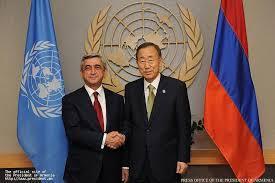 1. ErmenistanErmenistan, Dağlık Karabağ sorununun çözümüne ilişkin olarak Dağlık Karabağ için herhangi bir uygun kararı desteklediğini ifade etti. Dağlık Karabağ hükümeti, statü sorununun en önemli konu olduğunu ve Dağlık Karabağ'a uluslararası hukuk çerçevesinde bağımsızlık verilmesi gerektiğini iddia etti. Dağlık Karabağ'ın Azerbaycan'a bağlı kalması için (Bolşevik Parti Kafkasya Bürosu Bolşevik Partisi'nin 1921 tarihli kararı dışında) hiçbir sebep yoktu, "Dağlık Karabağ" beyanı "adı verilen yasaya tam anlamıyla uygundur" Çıkış Kuralları ", Dağlık Karabağ hükümetinin statükonun değişmesine tamamen karşı olduğu, Dağlık Karabağ hükümetinin savaşta kazandığı ve Azerbaycan'ın kaybettiği ve bu durumun Statü üzerinden değerlendirilmesi gerektiği (çünkü tarihte hiçbir gerçek yoktur. Kazanan kaybedene boyun eğdi), Karabağ ordusunun "Dağlık Karabağ" ın en önemli garantörü olduğunu ve "Dağlık Karabağ" ın bağımsız bir cumhuriyet olarak Azerbaycan Cumhuriyeti ile birleşme sorunu olmadığını ifade ediyor.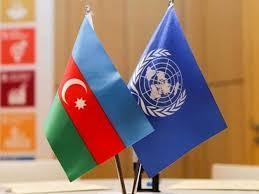 2. Azerbaycan  1988 yılında Azerbaycan için başlayan sorun, Ermenistan'ın Azerbaycan'ın Dağlık Karabağ bölgesini ele geçirmek için askeri müdahalesi ile sonuçlandı. Yüzbinlerce insan mülteci oldu. Her şeyden önce Azerbaycan, Ermeni ordusunun işgal altındaki Azerbaycan topraklarından çıkarılmasını ve göçmenlerin kendi topraklarına dönmesini talep etti. Azerbaycan, Azerbaycan'a bağlanarak Dağlık Karabağ'a "en yüksek statü" sunmaya hazır olduğunu belirtti. Azerbaycan için önemli olan, Azerbaycan SSC sınırları içinde Azerbaycan'ın toprak bütünlüğünün yeniden sağlanmasıdır. Azerbaycan, Dağlık Karabağ'ın bağımsızlığını kabul etmeyeceğini açıkladı. Uti Possidetis Juris doktrini uyarınca, Azerbaycan Cumhuriyeti bağımsızlığını kazandığı andan itibaren, eski Azerbaycan SSR sınırları, NRA dahil olmak üzere, uluslararası sınırlar olarak kabul edilir ve uluslararası hukuk tarafından korunur. Bu ilke, Dağlık Karabağ meselesine ilişkin BM Güvenlik Konseyi tarafından alınan bazı kararlarda da yer almaktadır.  28 Mayıs Azerbaycan Cumhurbaşkanı, Birinci Azerbaycan Cumhuriyeti'nin 88. Yıldönümünde Dağlık Karabağ ile ilgili dış politikasını şu cümleyle ifade etmiştir: “Ermenistan tarafı barış arzusunu göstermediği veya ülkenin kuruluşuna pasif katılımını sürdürdüğü sürece. Azerbaycan tarafı her alternatifi aynı anda savaşla çözmeye çalışacaktır. Alternatifi gündemde tutacaktır.  Azerbaycan, BM Güvenlik Konseyi'ne haber vererek meşru müdafaa hakkı doğrultusunda topraklarını işgalden kurtarmak için güç kullanabilir. Azerbaycan meşru müdafaa hakkı doğrultusunda kuvvet uygularken orantılılık ilkesine dikkat etmek zorundadır. Azerbaycan'ın meşru müdafaa hakkı Ermenistan'ın haksız fiiline dayandığına göre, Azerbaycan'ın güç kullanmasındaki amacı sadece işgal ettiği toprakları kurtarmak olmalıdır.         KAYNAKÇAMichla Pomerance, Self-Determination in Law and Practice, The New Doctrine in the United Nations, The Hague, 1982, s. 14–23Aliyev, a.g.e. , s. 80      |      Azerbaycan Cumhuriyeti Yasalar Toplusu I Cilt, Bakü: Hukuk Edebiyatı, 2001 Le Monde, 24 Ağustos 1990.   |    Yuri Babayan, “Armenian History; History of Artsakh”, http://www.armenianhistory.info/artsakh3.htm , (13/11/2006) ; Marco Polo Magazine, 4–5/ 98, s. 1Yuri Babayan, “Armenian History; History of Artsakh”, http://www.armenianhistory.info/artsakh3.htm, (13/11/2006) ; Marco Polo Magazine, 4–5/ 98, s. 1               http://bhhrg.org/CountryReport.asp?ChapterID=81&CountryID=2&ReportID=13&keyword=https://avim.org.tr/tr/Analiz/AZERBAYCAN-ERMENISTAN-SINIR-HATTINDA-12-TEMMUZ-2020-DE-PATLAK-VEREN-CATISMA-VE-KARABAG-IHTILAFI-HAKKINDA-DEGERLENDIRMELER#_ftn29https://setav.org/assets/uploads/2020/11/P301.pdf